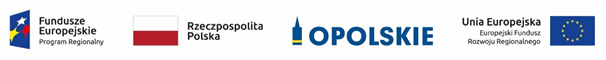 Sfinansowano w ramach reakcji Unii na pandemię COVID-19Lista dot. projektu zakwalifikowanego do dofinansowania w ramach procedury pozakonkursowej do działania 12.3 Infrastruktura  ochrony zdrowia w zakresie rehabilitacji leczniczej, w tym niwelowanie skutków przebycia COVID-19 wśród mieszkańców regionu RPO WO 2014-2020 (REACT-EU)Źródło: Opracowanie własne.Lp.Nr wnioskuTytuł projektuNazwa wnioskodawcy1RPOP.12.03.00-16-0001/22,,Stworzenie Centrum Skonsolidowanych Usług Rehabilitacyjnych - rehabilitacja lecznicza, w tym ukierunkowana na minimalizację następstw po przebytej chorobie wywołanej Covid-19".Opolskie Centrum Rehabilitacji
 w Korfantowie Sp. z o.o.